กะหรี่ปั๊บจับใจระดับชั้น ป.4-6								            เวลา 6   ชั่วโมงกะหรี่ปั๊บเป็นขนมที่คู่กับคนไทยมาช้านานและนิยมรับประทานมีรสชาติที่อร่อยเหมาะสำหรับเป็นของว่างกะหรี่ปั๊บมีส่วนประกอบสำคัญ  คือ  แป้งสาลี   น้ำตาล    เกลือ   น้ำ   น้ำมัน   ส่วนของไส้ขนมมี ส่วนประกอบของเนื้อไก่  มันฝรั่ง   และเครื่องปรุงรส   การทำกะหรี่ปั๊บนั้นจะต้องละลายส่วนที่เป็นของแข็งก่อนแล้ว  จึงสามารถนำมาผสมกันได้    ส่วนการทอดจะต้องใช้ความร้อนเพื่อทำให้สุก ความร้อนจากเตาแก๊ส   จะทำให้กระทะร้อนส่งผลให้น้ำมันร้อน เนื่องจากกระทะนำความร้อนมายังน้ำมัน  ส่วนสารอาหารในกะปั๊บ มีสารอาหารครบทั้ง 5 หมู่ คือ   โปรตีน   คาร์โบไฮเดรต  เกลือแร่  วิตามิน  และไขมัน   และอีกทั้งยังใช้เทคโนโลยีสารสนเทศในการสืบค้นข้อมูลเกี่ยวกับการทำกะหรี่ปั๊บ    และการใช้คอมพิวเตอร์ในการนำเสนอข้อมูล 
ตัวชี้วัด
สาระการเรียนรู้                                                                                               วิทยาศาสตร์เมื่อใส่ตัวละลายในตัวทำละลายจะได้สารละลายที่มองเห็นเป็นเนื้อเดียวกันมีสถานะเดียวกันกับตัวทำละลายในสารละลายสารที่มีปริมาตรมากกว่าหรือมีสถานะเดียวกับสารละลาย จัดเป็นตัวทำละลายที่อุณหภูมิหนึ่ง ๆ  ตัวทำละลายไม่สามารถละลายในตัวทำละลายได้อีกสารละลายที่ได้เป็นสารละลายอิ่มตัวการนำความร้อน คือการส่งผ่านความร้อนจากจุดที่มีอุณหภูมิสูงกว่าไปยังจุดทีมีอุณหภูมิต่ำกว่า มีวัตถุเป็นตัวกลางโดยวัตถุจะอยู่กับที่ แต่ความร้อนจะค่อยๆ แผ่กระจายไปตามเนื้อวัตถุนั้น  เช่น  เราจับแก้วสารอาหาร ได้แก่ โปรตีน คาร์โบไฮเดรต  ไขมัน  แร่ธาตุ  วิตามิน และน้ำมีความจำเป็นต่อร่างกาย  มนุษย์จำเป็นต้องได้รับสารอาหารในสัดส่วนที่เหมาะสมกับเพศและวัยเพื่อการเจริญเติบโตและการดำรงชีวิตคณิตศาสตร์	การตวงต้องตวงให้ถูกวิธี  ในการตวงของเหลวควรตวงให้ถึงขีดที่กำหนด สำหรับของแห้งต้องตวงให้เรียบเสมอขอบ และควรเลือกใช้เครื่องมือตวงและหน่วยการตวงให้เหมาะสมกับสิ่งที่ต้องการจะตวง เช่น ควรใช้ถ้วยตวงในการตวงน้ำตาลทราย  ซอสปรุงรส  และควรใช้ช้อนตวงในการตวงเกลือป่น  พริกไทยป่น ผงกะหรี่  เป็นต้นเทคโนโลยี (คอมพิวเตอร์และออกแบบเทคโนโลยี)	การค้นหาข้อมูลอย่างเป็นขั้นตอนช่วยให้ได้ข้อมูลตรงตามวัตถุประสงค์ที่กำหนดไว้  ขั้นตอนการดำเนินการค้นหา  รวบรวมข้อมูลประกอบด้วย  การกำหนดวัตถุประสงค์  การกำหนดขอบเขต  การวางแผนรวบรวมข้อมูล  การดำเนินการค้นหาและรวบรวมข้อมูล  การพิจารณาและสรุปผล  การนำเสนอจุดประสงค์		1.นักเรียนสามารถอธิบายขั้นตอนการทำ	2.นักเรียนสามารถเลือกอุปกรณ์ วัตถุดิบที่นำมาใช้ทำได้เหมาะสม	3.นักเรียนสามารถเลือกและใช้เครื่องมือตวงให้เหมาะสมกับสิ่งที่ต้องการจะตวง	4.นักเรียนสามารถสังเกตและอธิบายตัวละลายและตัวทำละลาย	5.นักเรียนสามารถวิเคราะห์และบอกคุณค่าของสารอาหารในกะหรี่ปั๊บได้	6. นักเรียนสังเกตและอธิบายการนำความร้อนได้วัสดุอุปกรณ์	 	หอมหัวใหญ่  เนื้ออกไก่  มันเทศ  ซอสปรุงรส  น้ำตาลทราย  เกลือป่น  พริกไทยป่น  ผงกะหรี่  เนยสด  แป้งสาลี  น้ำมันพืช น้ำดื่มเย็น  น้ำปูนใส  น้ำตาลทราย  ถาดใส่อาหาร  หม้อ ถ้วยตวง  ช้อนตวงเครื่องชั่งน้ำหนัก  มีด กระทะ  เขียง   แนวการจัดกิจกรรมการเรียนรู้     1. กิจกรรมนำเข้าสู่บทเรียน	1.1) ครูแบ่งนักเรียนออกเป็น  5  กลุ่ม  จากนั้นให้นักเรียนสังเกตขนมกะหรี่ปั๊บที่ครูเตรียมมาจากนั้นถามนักเรียนโดยใช้คำถามดังนี้		- นักเรียนรู้จักขนมที่ครูนำมาหรือไม่  ขนมนี้มีชื่อเรียกว่าอะไร		- นักเรียนเคยกินขนมที่ครูนำมาก่อนหรือไม่	1.2) ครูให้นักเรียนลองชิมกะหรี่ปั๊บจากนั้น  นำอภิปรายโดยใช้คำถามต่อไปนี้		- กะหรี่ปั๊บที่ชิมมีรสชาติเป็นอย่างไร		- เนื้อสัมผัสของกะหรี่ปั๊บเป็นอย่างไร		- กลิ่นของกะหรี่ปั๊บเป็นอย่างไร		- รูปร่างของกะหรี่ปั๊บเป็นอย่างไร		- นักเรียนชอบกินกะหรี่ปั๊บที่ครูนำมาหรือไม่ เพราะเหตุใด	1.3)  ครูตรวจสอบความรู้เดิมของนักเรียนเกี่ยวกับกะหรี่ปั๊บโดยใช้คำถามดังต่อไปนี้		- นักเรียนเคยทำกะหรี่ปั๊บหรือไม่		- นักเรียนคิดว่าต้องใช้วิธีการใดทำให้ขนมสุกได้บ้าง		- นักเรียนรู้หรือไม่ว่ากะหรี่ปั๊บทำอย่างไรแล้วมีสารอาหารอะไรบ้าง2. กิจกรรมพัฒนาผู้เรียน    ขั้นที่ 1  กำหนดปัญหาหรือความต้องการ	2.1 ครูกำหนดปัญหาให้แต่ละกลุ่ม  โดยนำอภิปรายถึงลักษณะของกะหรี่ปั๊บที่นักเรียนคิดว่าอร่อยโดยใช้คำถามดังต่อไปนี้		- นักเรียนคิดว่ากะหรี่ปั๊บที่นักเรียนคิดว่าอร่อยควรมีลักษณะอย่างไร	2.2 ครูให้นักเรียนในกลุ่มร่วมกันอภิปรายและเขียนลักษณะของกะหรี่ปั๊บลงในกระดาษตัวแทนกลุ่มนำเสนอและครูจดบันทึกของนักเรียนบนกระดาษ	2.3 ครูให้นักเรียนแต่ละกลุ่มแบ่งหน้าที่กันเพื่อเตรียมอุปกรณ์ วัตถุดิบที่ใช้ทำกะหรี่ปั๊บ  ขั้นที่ 2  รวบรวมข้อมูล	2.4 ครูแจกใบความรู้เกี่ยวกับวิธีการทำกะหรี่ปั๊บให้แต่ละกลุ่มศึกษา  และเปิดโอกาสให้นักเรียนสืบค้นข้อมูลจากอินเตอร์เน็ต	2.5 ครูอธิบายส่วนผสมหลักในการทำและขั้นตอนในการทำอย่างคราวๆขั้นที่ 3 เลือกวิธีการ	2.6 นักเรียนปรึกษากันในกลุ่มของตนเองเกี่ยวกับวิธีการทำกะหรี่ปั๊บจากข้อมูลที่นักเรียนรวบรวมไว้ขั้นที่ 4 ออกแบบและปฏิบัติการ	2.7 นักเรียนแต่ละกลุ่มช่วยกันออกแบบกะหรี่ปั๊บของตนเอง	2.8 นักเรียนวางแผนการซื้อวัสดุ อุปกรณ์ที่ใช้ทำกะหรี่ปั๊บขั้นที่ 5 ทดสอบ	2.9 นักเรียนแต่ละกลุ่มลงมือทำกะหรี่ปั๊บตามที่ออกแบบไว้ จากนั้นร่วมกันอภิปรายถึงปัญหาและอุปสรรคในการทำ	2.10 นักเรียนแต่ละกลุ่มนำเสนอกะหรี่ปั๊บจากการลงมือทำขั้นที่ 6 ปรับปรุงแก้ไข	2.11 นักเรียนแต่ละกลุ่มวางแผนร่วมกันเพื่อปรับปรุงกะหรี่ปั๊บของตนเองให้มีลักษณะและรสชาติที่น่ากินและอร่อยขั้นที่ 7 ประเมินผล		2.12 นักเรียนจัดแสดงผลงานของตนเองเพื่อให้นักเรียนต่างกลุ่มชิม	2.13 ให้นักเรียนแต่ละคนลงคะแนนเลือกกะหรี่ปั๊บที่ตนเองชอบมากที่สุดการวัดและประเมินผล	1. การเตรียมวัสดุ อุปกรณ์ 5 คะแนน	2. ความเหมาะสมของภาชนะและอาหาร 5 คะแนน	3. รสชาติและกลิ่น 5 คะแนน	4. ลักษณะที่ถูกต้องของอาหาร 5 คะแนน	5. การจัดแสดงผลงาน 10 คะแนน	6. การนำเสนอผลงาน 10 คะแนนสื่อและแหล่งเรียนรู้	1. ใบความรู้เรื่อง การทำกะหรี่ปั๊บ	2. https://cooking.kapook.com/view116161.html	3. https://www.youtube.com/watch?v=UrbI63TblLE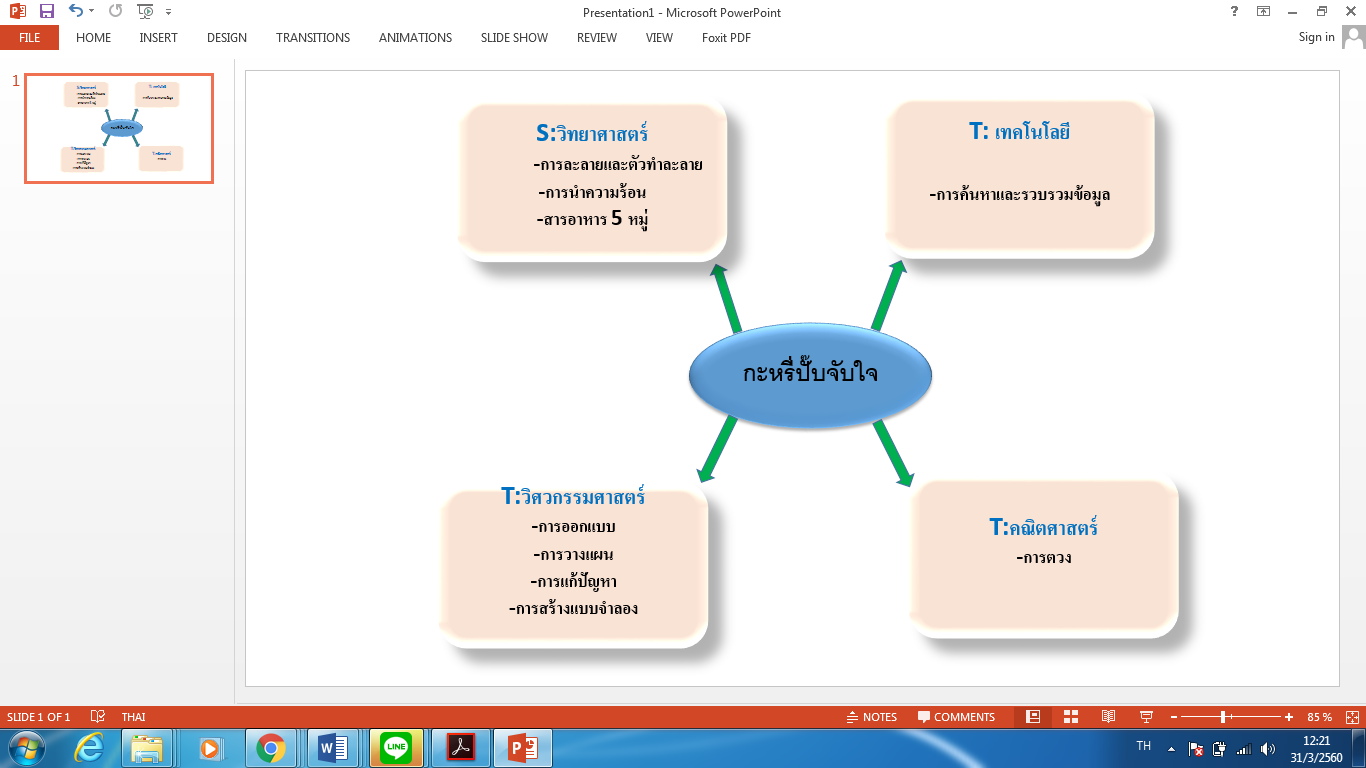 ใบความรู้ เรื่อง กะหรี่ปั๊บ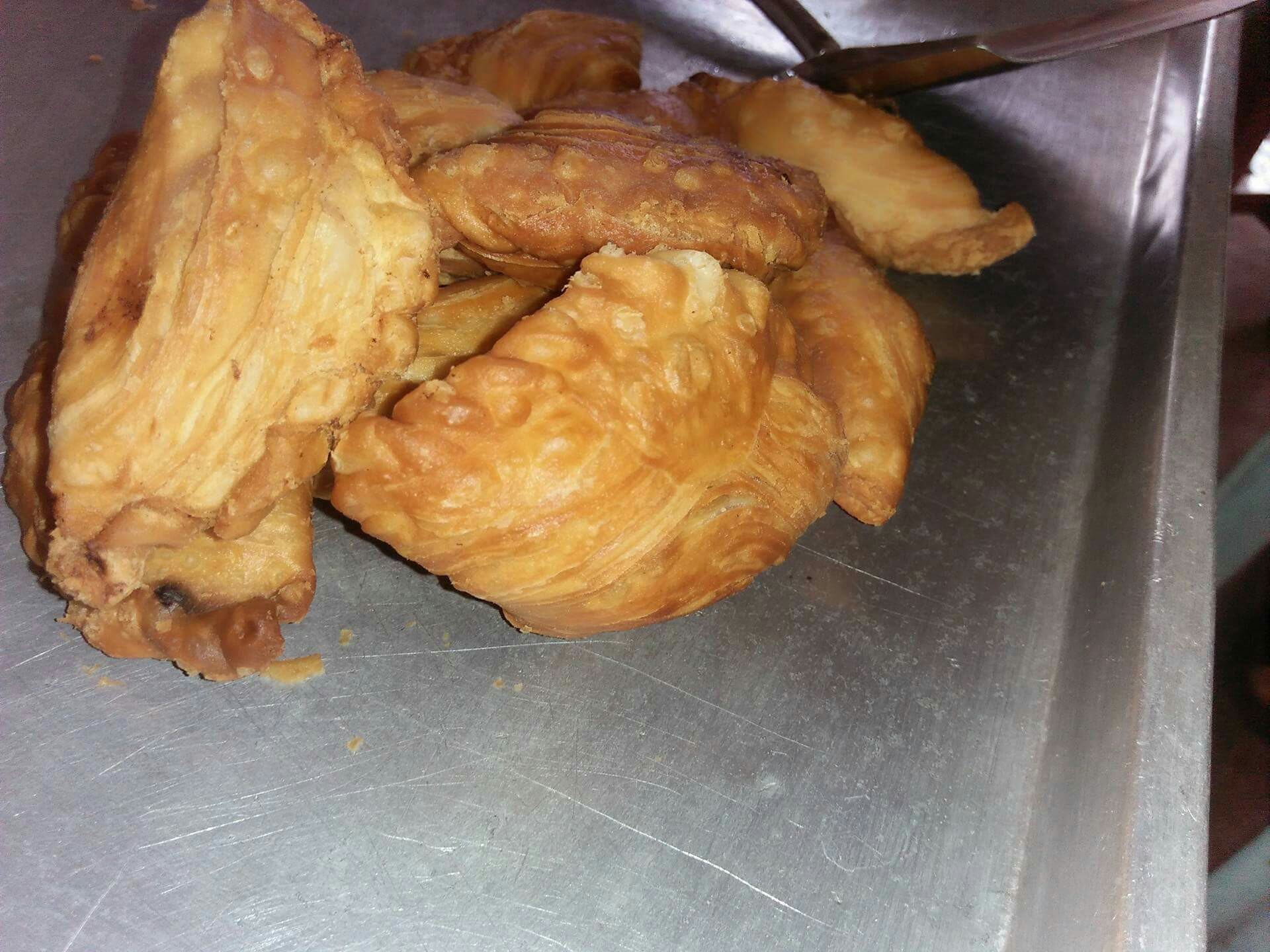 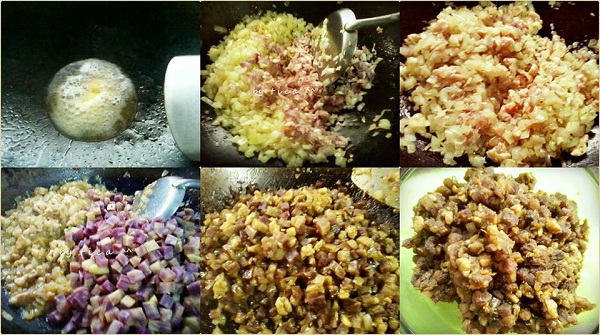 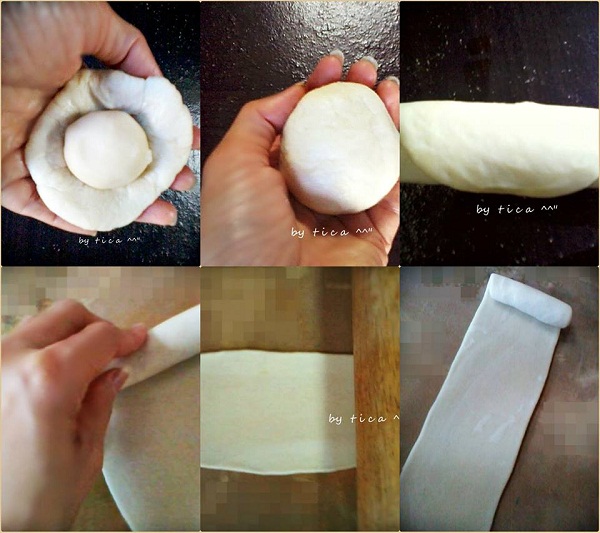 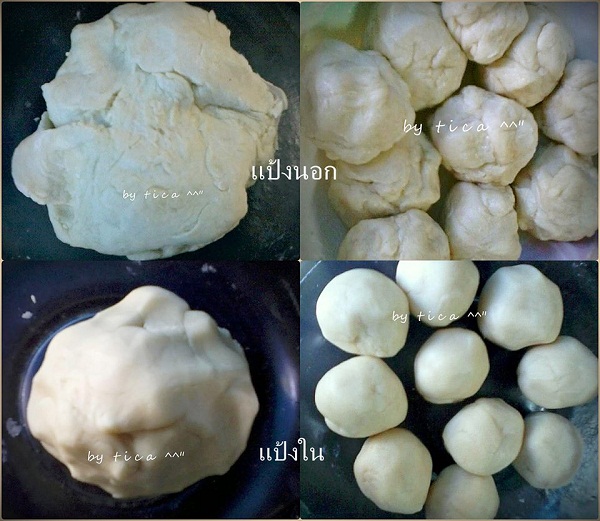 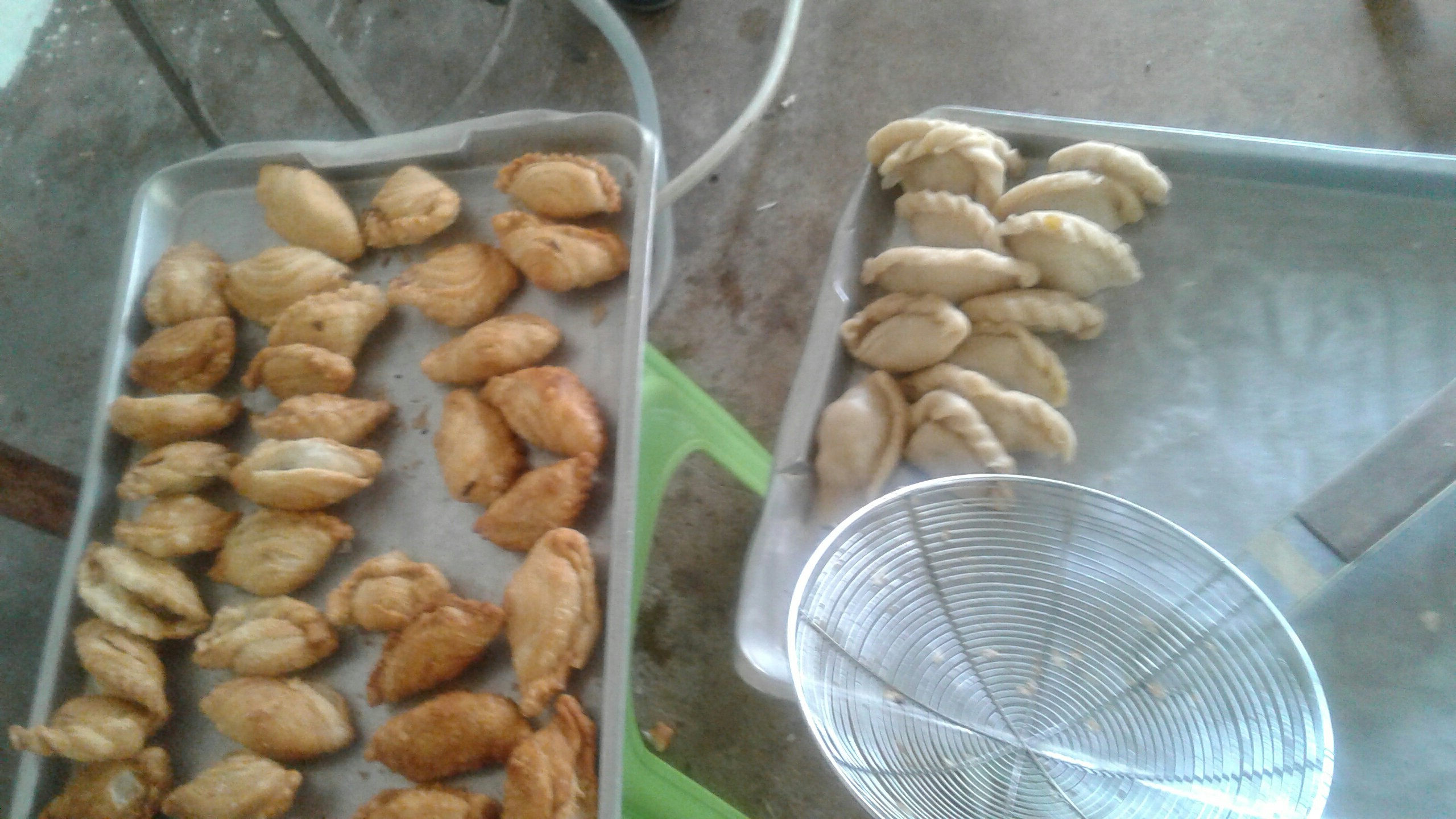 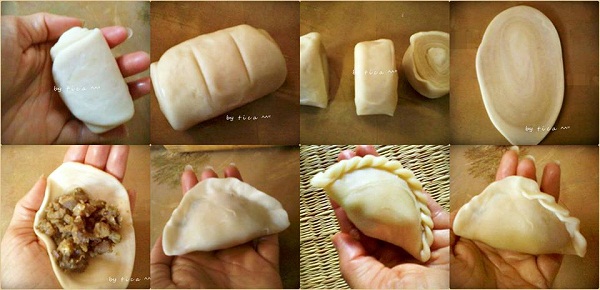 รูปการทำกิจกรรมของนักเรียนชั้น ป. 5 โรงเรียนสายมิตรหนองบุญมาก 11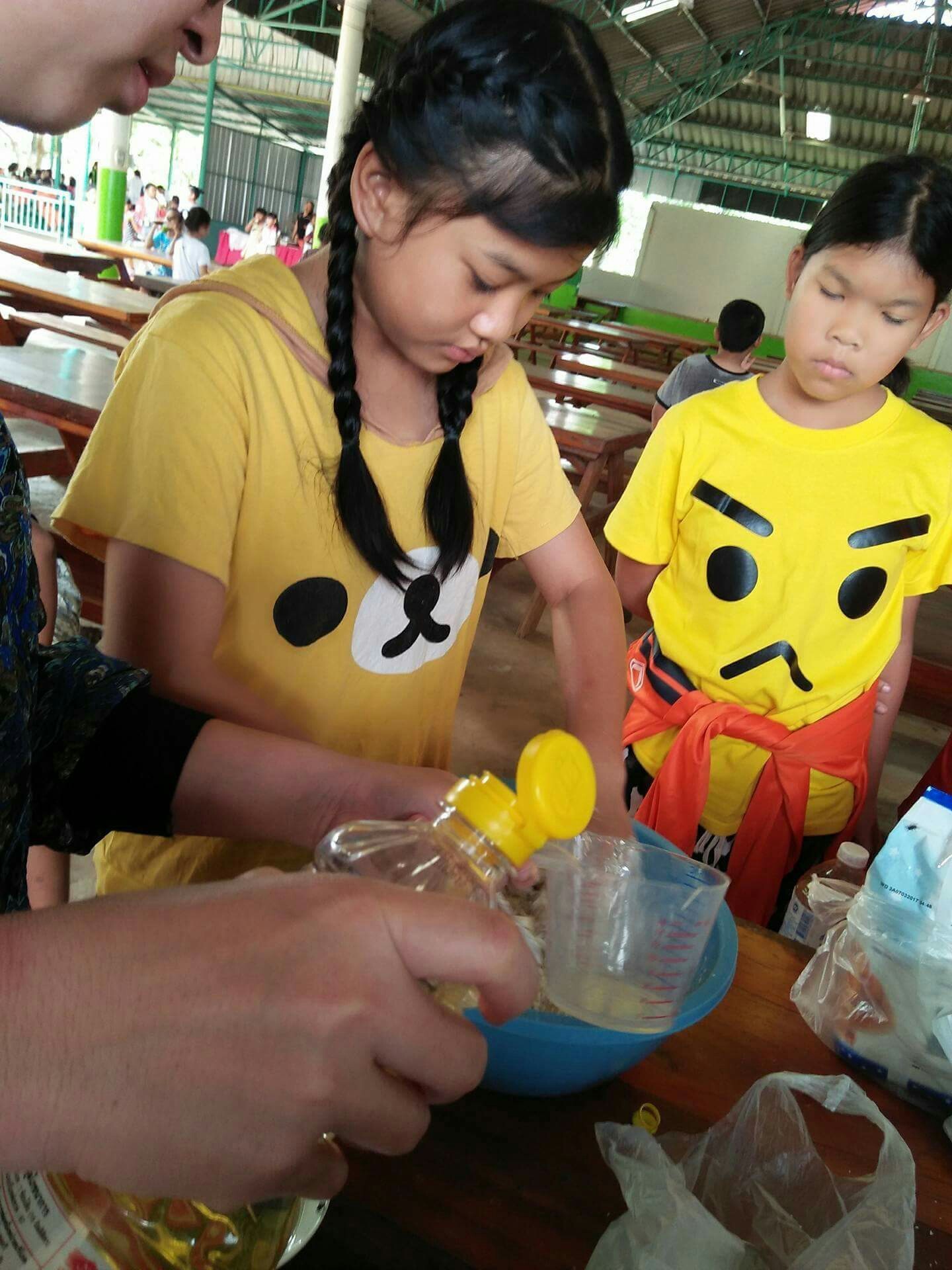 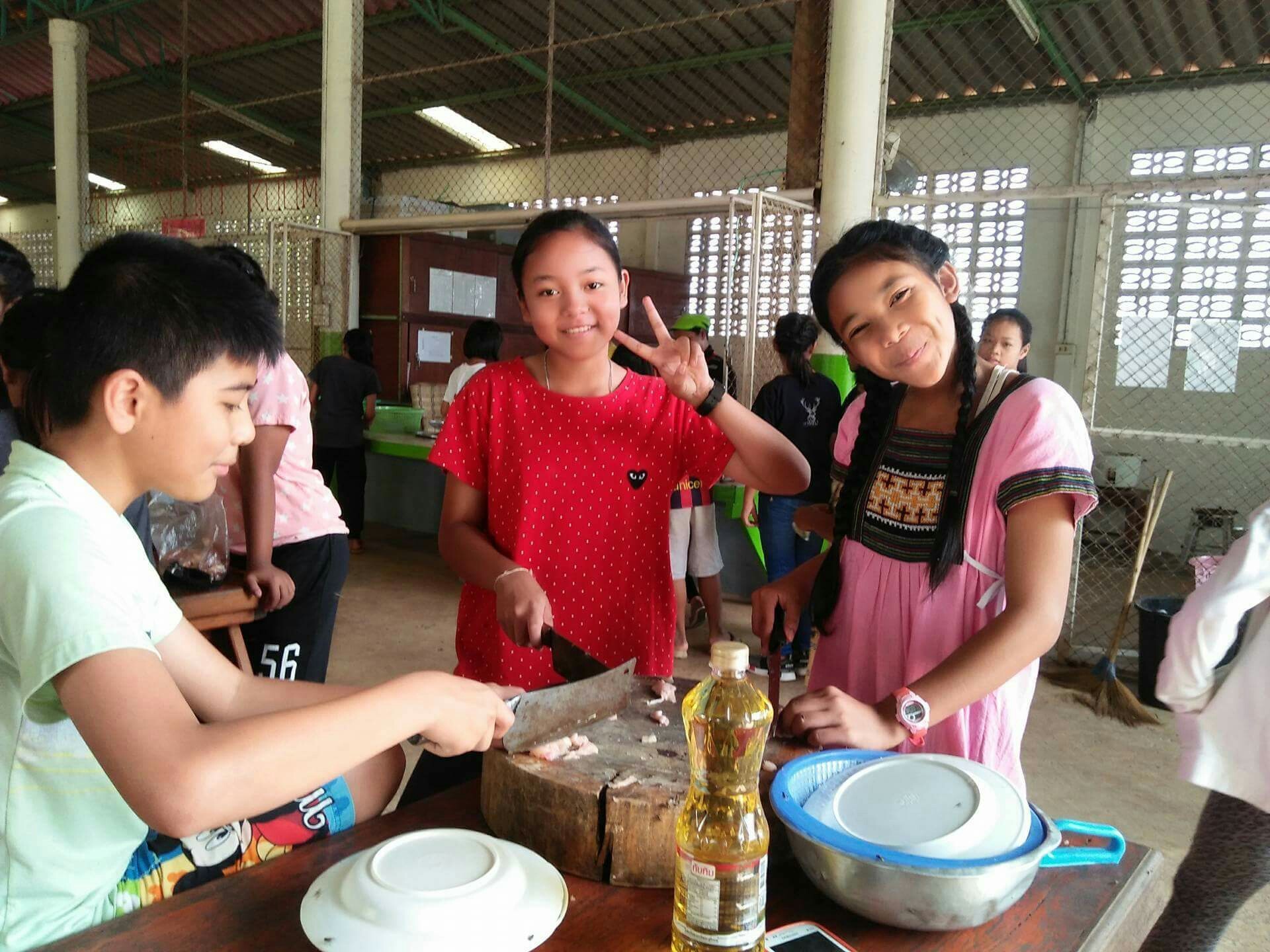 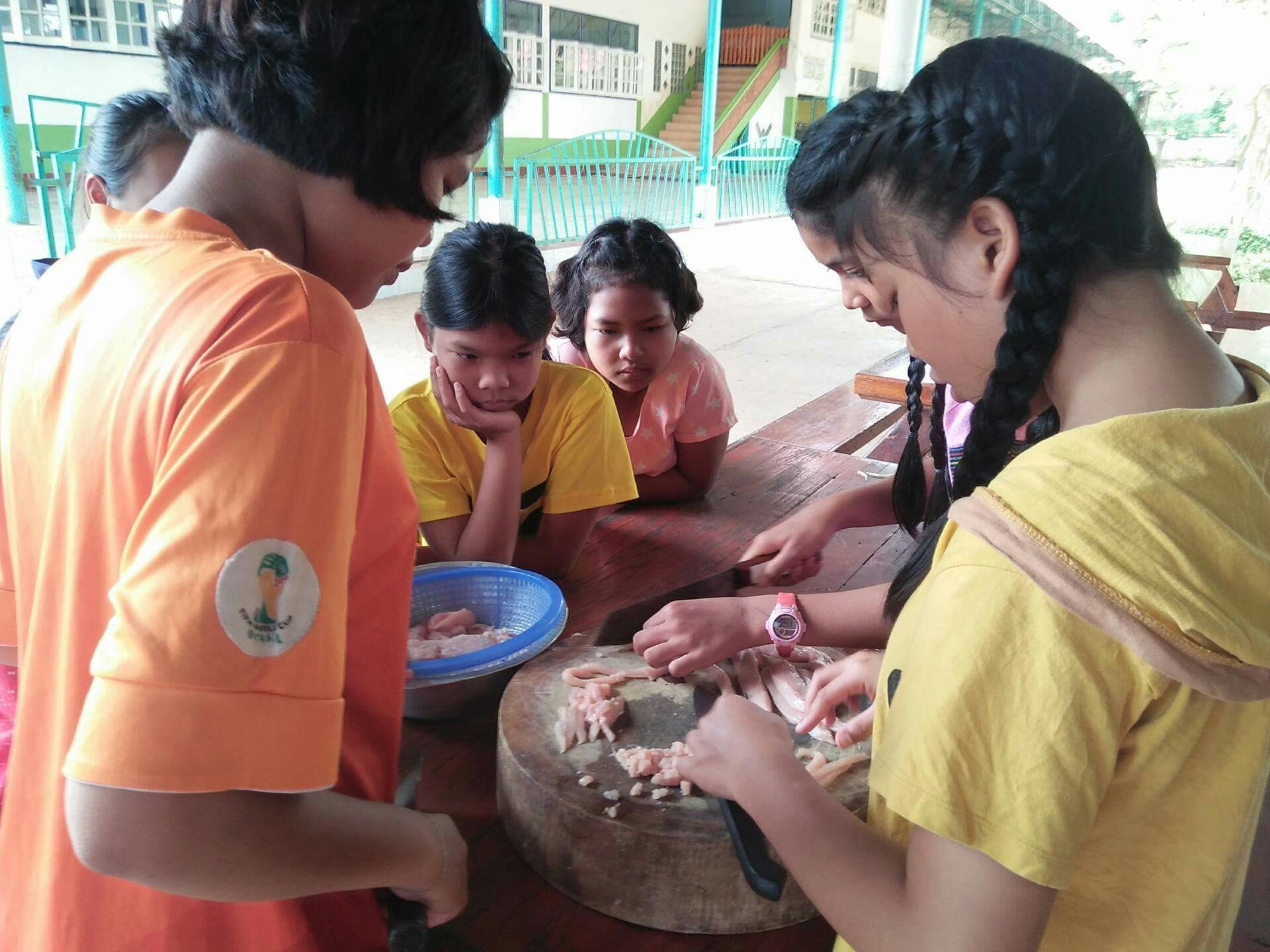 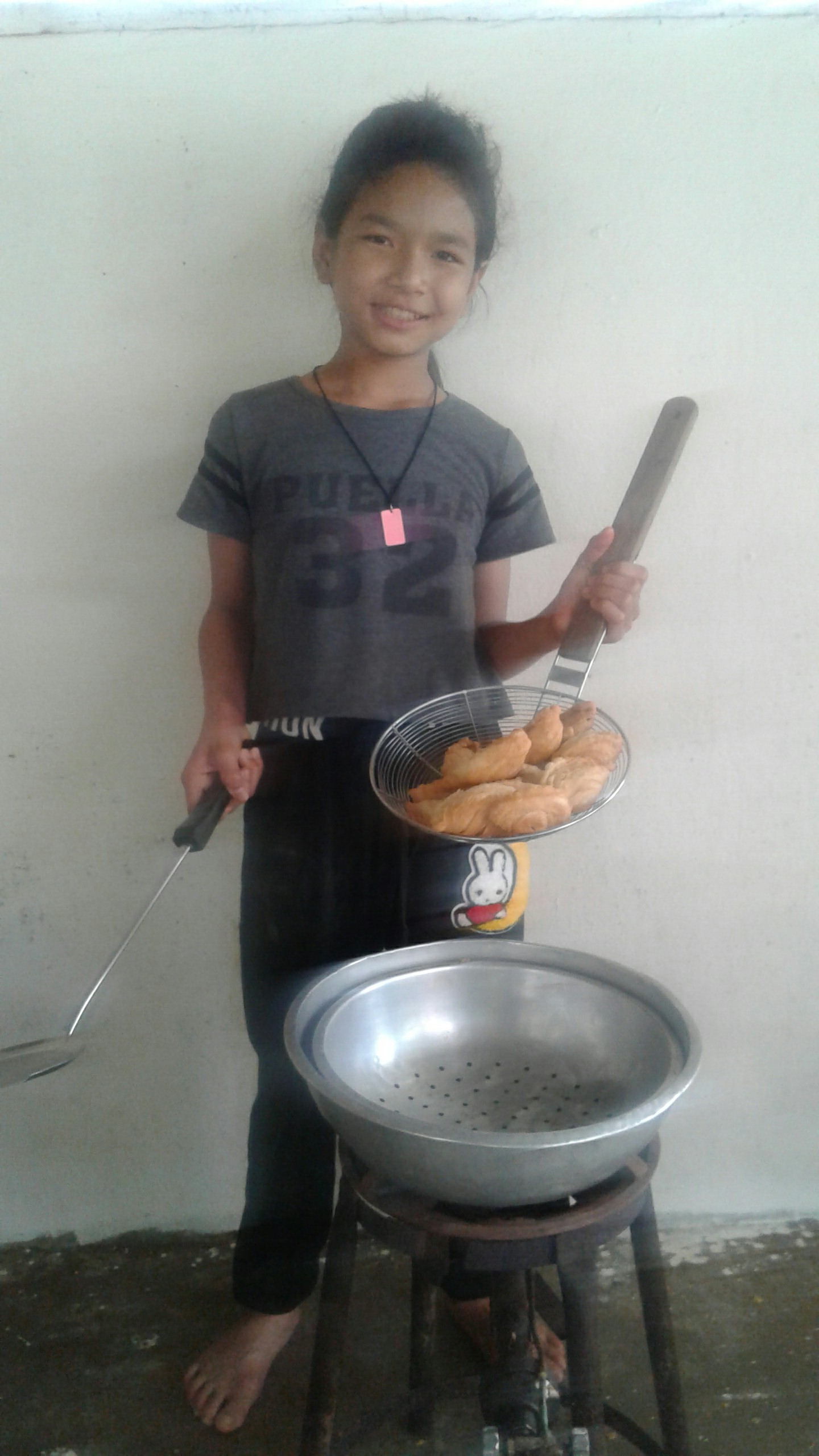 				         ผู้จัดทำ1.นางสาววชิราภรณ์ 	 แล่นโคตร 	 59B01014182.นางสาวสุมาลี  		  ปิ่นคำ   	59B0101421              ป.บัญฑิตวิชาชีพครู          รุ่น 3 หมู่ 4                     มหาวิทยาลัยราชภัฎนครราชสีมาวิทยาศาสตร์คณิตศาสตร์คอมพิวเตอร์ออกแบบและเทคโนโลยี- สังเกตและอธิบาย การเปลี่ยนแปลงของสาร เนื่องจากเกิดการละลาย- วิเคราะห์สารอาหารและอภิปรายความจำเป็นที่ร่างกายต้องได้รับสารอาหารในสัดส่วนที่เหมาะสมกับเพศและวัย- การตวง-การสืบค้นข้อมูล